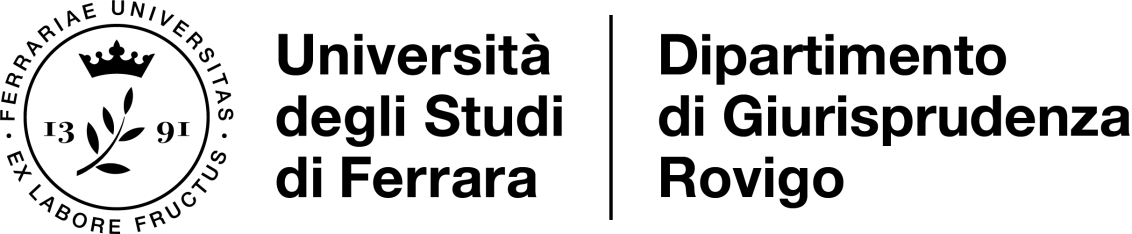 Oggetto: Domanda di partecipazione al tirocinio formativo presso il Tribunale di RovigoIl sottoscritto ______________________________, nato a _________, residente a _______, (__), Via ________________, n. __, tel.__________________, e-mail_________________ numero di matricola  _______, iscritto al _____ (anno) del Corso di Laurea Magistrale in Giurisprudenza presso il Dipartimento di Giurisprudenza – sede di Rovigo - dell’Università degli Studi di Ferrara,chiededi partecipare al tirocinio formativo organizzato presso il Tribunale di Rovigo in ottemperanza alla Convenzione stipulata tra l’Università degli Studi di Ferrara – Dipartimento di Giurisprudenza – sede di Rovigo con il Tribunale di Rovigo.*Il sottoscritto, sotto la propria responsabilità, dichiara quanto segue:1) di essere iscritto al_________(anno) di corso;2) di aver superato l’esame di Diritto processuale civile, conseguendo la votazione di __/30 in data _____ e di aver superato l’esame di Diritto processuale penale, conseguendo la votazione di ___/30 in data _____;3) di possedere, alla data di presentazione della presente domanda, una media pari a ___/30;4) di voler partecipare al tirocinio formativo in oggetto, impegnandosi a rispettare la convenzione, nelle forme e con le modalità che saranno concordate con il magistrato affidatario;*Il sottoscritto inoltre dichiara di essere interessato al tirocinio formativo per le seguenti ragioni: ____________________________________________________________________________________________________________________________________________________Ferrara, __/__/__In fede